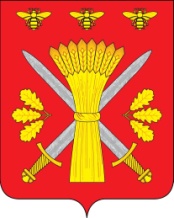 РОССИЙСКАЯ ФЕДЕРАЦИЯОРЛОВСКАЯ ОБЛАСТЬАДМИНИСТРАЦИЯ ТРОСНЯНСКОГО РАЙОНАПОСТАНОВЛЕНИЕ27 мая 2024г.                                                                                               № 114             с.ТроснаОб утверждении актуализированной схемы теплоснабжения  Муравльского сельского поселенияТроснянского района Орловской области до 2030 года на 2024 год.В соответствии с Постановлением №154 от 22.02.2012г. «О требованиях к схемам теплоснабжения, порядку их разработки и утверждения», Федеральным законом от 06.10.2003г. №131- ФЗ « Об общих принципах организации местного самоуправления в Российской Федерации», администрация Троснянского района    п о с т а н о в л я е т:  1. Утвердить актуализированную схему теплоснабжения  Муравльского сельского поселения Троснянского района Орловской области до 2030 года на 2024 год.2. Разместить настоящее постановление на официальном сайте администрации Троснянского района в сети Интернет.3.Постановление вступает в силу после его официального опубликования.4. Контроль за исполнением настоящего постановления возложить на заместителя главы администрации Волкову Н. Н.       Глава района	 		                                    А. В. Левковский